Familie XYStraßeOrtErasmus+ Projektnummer: XXXFinanzzuschuss aus Projektmitteln für Langzeitaufenthalt zu Studienzwecken: Name-Vorname, Name der aufnehmenden Schule, Datum des AufenthaltsOrt, DatumAbrechnungsbescheid und Vereinbarung zwischen den Erziehungsberechtigten und der XY-SchuleFür den Langzeitaufenthalt ergibt sich ein Gesamtzuschuss von xxx,xx € Zuschüsse der EU-Kommission Reisekostenpauschale:				XXX,XX€	Aufenthaltskosten:					XXX,XX€	Ggf. Aufwandspauschale für Gastfamilie		YYYY,YY€	Gesamtzuschuss brutto:				ZZZZ,00€		Abzgl -YYYY,00 € Aufwandspauschale		Direktüberweisung durch Schule	Auszuzahlender Zuschuss:				AAA,00€Bei einem vorzeitigen Abbruch des Aufenthalts aus Gründen, die die Teilnehmerin zu vertreten hat, ist der Gesamtzuschuss brutto vollständig zurückzuzahlen.Der Betrag beinhaltet auch einen Zuschuss von 150,00 € für sprachliche Unterstützung, über die nach dem Aufenthalt eine Bestätigung vorzulegen ist.Der Betrag wird auf das Konto Nr. IBAN (Name des Inhabers)  überwiesen. Die Empfänger haben zu prüfen, inwiefern der Zuschuss einer möglichen Steuerpflicht unterliegt. Bei dem Betrag handelt es sich um einen finanziellen Zuschuss zur Deckung eines Teiles der Aufenthaltskosten (Aufwendungen für Versicherungen, öffentliche Verkehrsmittel u.ä). Die tatsächlichen Aufenthaltskosten können höher sein. Wir empfehlen den Abschluss einer zusätzlichen Auslandskrankenversicherung (mit Rücktransport bei schwerer Krankheit/Unfall) sowie einer Reiseunfall- und Haftpflichtversicherung. Wir empfehlen eine Impfung gegen Covid-19. Der Auslandsaufenthalt erfolgt auf eigenes Risiko, es gilt ein Haftungsausschluss für das XY-Gymnasium. Die englischsprachige Erklärung Parental consent form sowie die Teilnehmervereinbarung (Learning Agreement) ist Bestandteil dieser Vereinbarung. Unterschrift Erziehungsberechtigte(r):			Für die XY-Schule:Ort, Datum							Ort, Datum__________________________				________________________								Name Projektkoordinator__________________________Original: Farbdruck 2fach, Exemplar Familie, Exemplar Schule ProjektbuchhaltungSchullogo         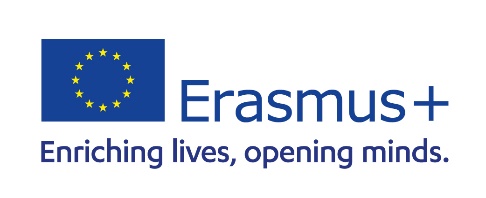 